附件4长春人文学院免认证设备申请表（试行）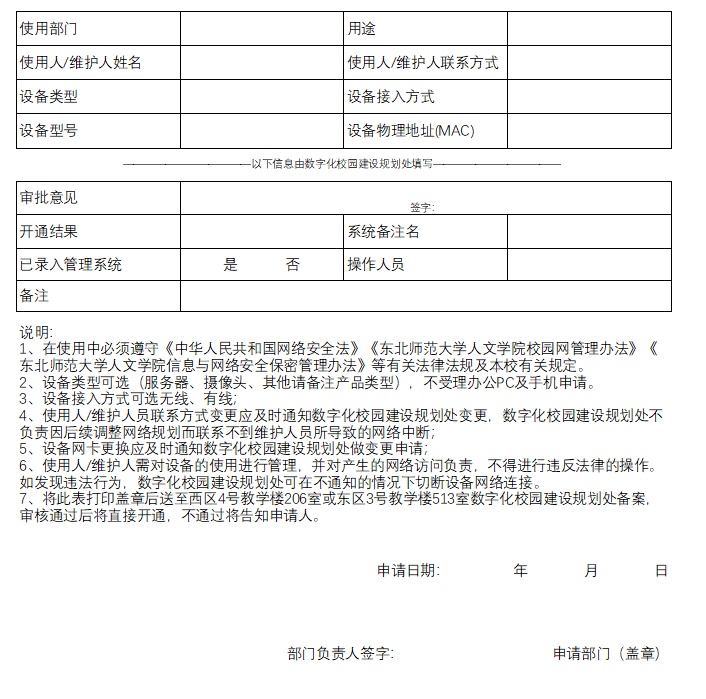 